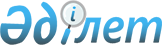 О внесении изменений в некоторые приказы Министерства сельского хозяйства Республики КазахстанПриказ Заместителя Премьер-Министра Республики Казахстан - Министра сельского хозяйства Республики Казахстан от 11 мая 2017 года № 197. Зарегистрирован в Министерстве юстиции Республики Казахстан 16 июня 2017 года № 15231.
      ПРИКАЗЫВАЮ:
      1. Внести в некоторые приказы Министерства сельского хозяйства Республики Казахстан следующие изменения:
      1) Утратил силу приказом Заместителя Премьер-Министра РК - Министра сельского хозяйства РК от 21.08.2017 № 341 (вводится в действие по истечении десяти календарного дня после дня его первого официального опубликования).


      2) в приказе исполняющего обязанности Министра сельского хозяйства Республики Казахстан от 27 февраля 2015 года № 18-03/158 "Об утверждении размеров возмещения вреда, причиненного нарушением законодательства Республики Казахстан в области охраны, воспроизводства и использования животного мира" (зарегистрированный в Реестре государственной регистрации нормативных правовых актов № 10929, опубликованный 13 мая 2015 года в информационно-правовой системе "Әділет"): 
      в размерах возмещения вреда, причиненного нарушением законодательства Республики Казахстан в области охраны, воспроизводства и использования животного мира, утвержденных указанным приказом: 
      в разделе "Наземные млекопитающие", строку, порядковый номер 14, изложить в следующей редакции:
      "
      ";
      строки, порядковые номера 16 и 17, изложить в следующей редакции:
      "
      ";
      строки, 
      порядковые номера 19 и 20, изложить в следующей редакции:
      "
      ";
      строку, порядковый номер 23, изложить в следующей редакции:
      "
      ";
      строку, порядковый номер 30, изложить в следующей редакции:
      "
      ";
      строку, порядковый номер 41, изложить в следующей редакции:
      "
      ";
      cтроки, порядковые номера 46 и 47, изложить в следующей редакции:
      "
      ";
      в разделе "Птицы", строку, порядковый номер 94, изложить в следующей редакции:
      "
      ";
      строку, порядковый номер 101, изложить в следующей редакции:
      "
      ";
      строку, порядковый номер 103, изложить в следующей редакции:
      "
      ";
      строку, порядковый номер 107, изложить в следующей редакции:
      "
      ";
      строку, порядковый номер 111, изложить в следующей редакции:
      "
      ";
      строки, порядковые номера 115 и 116, изложить в следующей редакции:
      "
      ";
      в разделе "Рыбы, морские млекопитающие и водные беспозвоночные", строки, порядковые номера 141, 142, 143, 144, 145, 146, 147, 148, 149, 150, 151, 152, 153 и 154, изложить в следующей редакции:
      "
      ";
      Примечания к указанным размерам изложить в следующей редакции:
      "Примечания:
      * Животные, относящиеся к видам, занесенным в Красную книгу Республики Казахстан, а также виды на пользование которых введен запрет, кроме использования в научных целях:
      за каждое незаконно уничтоженное (разоренное) обитаемое гнездо, нору, логово и другие жилища животных ущерб взыскивается в размере десяти месячных расчетных показателей;
      за каждое незаконно добытое (уничтоженное) яйцо, а также за каждый эмбрион из незаконно добытой или уничтоженной самки млекопитающих взыскивается 50 процентов от размера возмещения вреда за взрослую особь (самки) данного вида животных (в месячных расчетных показателях);
      за каждый незаконно добытый или приобретенный дериват, в том числе за каждые 100 грамм икры согласно Перечню дериватов, утвержденному приказом Министра сельского хозяйства Республики Казахстан от 16 февраля 2015 года № 18-03/105 (зарегистрированный в Реестре государственной регистрации нормативных правовых актов № 10482), взыскивается 100 процентов от размера возмещения вреда за взрослую особь (самца или самки) данного вида животных (в месячных расчетных показателях).".
      3. Комитету лесного хозяйства и животного мира Министерства сельского хозяйства Республики Казахстан в установленном законодательством порядке обеспечить:
      1) государственную регистрацию настоящего приказа в Министерстве юстиции Республики Казахстан;
      2) в течение десяти календарных дней со дня государственной регистрации настоящего приказа направление его копии в бумажном и электронном виде на казахском и русском языках в Республиканское государственное предприятие на праве хозяйственного ведения "Республиканский центр правовой информации" для официального опубликования и включения в Эталонный контрольный банк нормативных правовых актов Республики Казахстан;
      3) в течение десяти календарных дней после государственной регистрации настоящего приказа направление его копии на официальное опубликование в периодические печатные издания; 
      4) размещение настоящего приказа на интернет-ресурсе Министерства сельского хозяйства Республики Казахстан.
      4. Настоящий приказ вводится в действие по истечении десяти календарных дней после дня его первого официального опубликования.
      "СОГЛАСОВАН"
      Министр финансов
      Республики Казахстан
      ______________ Б. Султанов
      15 мая 2017 года Таблица 7 - Биологические показатели ихтиофауны 
      По методике растворенная в воде нефть оказывает продолжительное воздействие на планктон в течение 1 года, на бентос до 3 лет. 
      Пропитанные нефтью донные отложения не воздействуют на планктон при условии изъятия грунта (рекультивация), если работы не проводятся то воздействие на планктон ожидается в течении 5 лет. Восстановление бентоса после рекультивации грунтов ожидается в течении 2 лет, без проведения рекультивации грунтов на полное восстановления бентоса потребуется до 7 лет. Осевшие сорбенты и агрегаты нефти воздействуют на бентос в течение 5 лет.
      В расчетах принято, что прямое воздействие растворенных нефтепродуктов в воде на фито- и зоопланктон ожидается в течение 1 года и до 5 лет в объеме дополнительного воздействия. Воздействие на донные организмы (бентос) 1+2 года на площади прямого воздействия и до 7 лет на площади дополнительного воздействия. Расчет ущерба рыбным запасам
      1 вариант. Для расчета возможного вреда рыбным запасам при аварийном разливе 5 тонн дизельного использовались показатели розлива представленные в таблицах 5 и 6. 
      Согласно полученным оценкам, общий объем возможного поражения акватории пятном разлива дизельного топлива при наихудшем сценарии разлива может составить 1024999 м3, площадь воздействия на донные организмы 3301 м2, что окажет негативное воздействие на морские биологические ресурсы акватории.
      Большинство видов рыб чувствительны к изменению среды обитания и способны уйти из зоны сильного загрязнения, таким образом избежать последствий острой интоксикации и гибели. Гибель взрослых рыб в результате аварийного разлива дизельного топлива, для принятого сценария разлива, не ожидается, а денежный расчет вреда не производится.
      Поскольку в результате аварийного разлива неизбежна гибель кормовых гидробионтов, ниже выполняется расчет компенсационных платежей за нанесение вреда рыбным ресурсам. В выполненных расчетах подразумевается наихудший вариант воздействия, то есть 100% гибель гидробионтов при многочасовом воздействии загрязнения. Данные для перевода биомассы кормовых организмов в рыбопродукцию использованы из методики для аварийных разливов нефти (приложение 2, приложение 4) представлены в таблице 8. Потери гидробионтов и перерасчет в рыбную продукцию представлены в таблице 9.
					© 2012. РГП на ПХВ «Институт законодательства и правовой информации Республики Казахстан» Министерства юстиции Республики Казахстан
				
14
Еж длинноиглый
5
16
Кабан
250
17
Кабарга
250
19
Кожанок Бобринского 
100
20
Сибирский горный козел
250
23
Косуля
250
30
Лось
500
41
Путорак пегий
5
46
Сайгак-рогач*
500
47
Самка сайгака, молодняк*
350
94
Лысуха
5
101
Перепел
5
103
Поганки
5
107
Рябчик
5
111
Совы, сычи (кроме филина)
5
115
Утки (кроме занесенных в Красную книгу Республики Казахстан)
5
116
Фазан
5
141
Сырдарьинский лжелопатонос*, волжская многотычинковая сельдь*, щуковидный жерех*, каспийский и аральский лосось*, белорыбица*, нельма*, кутум*, аральский и туркестанский усач*, илийская маринка*, каспийская минога*, таймень*, балхашский окунь* - балхашская и илийская популяции, шип*- аральская и илийская популяции, сибирский осетр*, чаткальский подкаменщик*, длиннопалый рак* (туркестанский подвид) (за одну особь) *
300
142
Белуга, шип икряные (за один килограмм)
100
143
Белуга, шип яловые (за один килограмм)
100
144
Осетр (кроме сибирского), севрюга, гибриды осетровых икряные (за один килограмм)
100
145
Осетр, севрюга, гибриды осетровых яловые (за один килограмм)
100
146
Стерлядь (за один килограмм)
100
147
Сиг, рипус, ряпушка, пелядь, чир, муксун (за один килограмм)
1,2
148
Белый амур, судак, сазан, карп, жерех, берш, обыкновенный сом, налим, белый и пестрый толстолобик, щука, змееголов (за один килограмм)
1,3
149
Лещ, плотва, вобла, голавль, шемая, подуст, чешуйчатый и голый осман, язь, золотой и серебряный карась, окунь обыкновенный и балхашский (кроме балхаш-илийской популяции), линь, елец обыкновенный и таласский,
красноперка, густера, востобрюшка, белоглазка, синец, чехонь, буффало, обыкновенная маринка (за один килограмм)
0,4
150
Сельди (пузанок (включая большеглазый и круглоголовый), бражниковская, долгинская, черноспинка, кефаль, камбала-глосса, килька (за один килограмм)
0,8
151
Лососевые (радужная форель, ленок (ускуч), сибирский хариус) (за один килограмм)
1,7
152
Каспийский тюлень (за каждую особь)
193
153
Длиннопалый рак (кроме туркестанского подвида) (за один килограмм)
1,2

 
154
Цисты артемия салина и прочие водные беспозвоночные - гаммарус, мотыль, дафнии (за каждый килограмм сырого продукта)
3
      Заместитель Премьер-Министра
Республики Казахстан – 
Министр сельского хозяйства
Республики Казахстан

А. Мырзахметов
Приложение к приказу
Заместителя Премьера-Министра
Республики Казахстан – 
Министра сельского хозяйства
Республики Казахстан
от 11 мая 2017 года № 197Приложение 6
к Методике возмещения
компенсации вреда, наносимого и
нанесенного рыбным ресурсам, 
в том числе и неизбежного
Виды рыб
Встречаемость рыб, %
Средняя навеска, кг
Средняя плодовитость, шт. икринок*
Доля самок в стаде, %*
Промышленный возврат от икры, %*
Кратность нереста, раз*
Размер возмещения за 1 кг рыбной продукции при нарушении законодательства***
Размер возмещения за 1 кг рыбной продукции при нарушении законодательства***
Виды рыб
Встречаемость рыб, %
Средняя навеска, кг
Средняя плодовитость, шт. икринок*
Доля самок в стаде, %*
Промышленный возврат от икры, %*
Кратность нереста, раз*
в МРП 1618 тенге
тенге
Осетровые
14,22
3,132
245 500
40
0,021
5
10
16180
Сельдевые
11,63
0,132
160 000
50
0,005
1
0,5
809
Жерех
1,08
0,611
120 000
50
0,013
2
0,5
809
Карп-сазан
0,10
9,055
530 000
45
0,004
2
0,3
485,4
Лещ
3,10
0,249
150 000
50
0,001
2
0,1
161,8
Плотва (вобла)
69,88
0,067
50 000
50
0,006
1
0,5
809
Примечание:

Средняя плодовитость, доля самок в стаде, промышленный возврат от икры, кратность нереста использовались по данным приложения 3.

Размер возмещения за 1 кг рыбной продукции при нарушении законодательства в соответствии с Приказом.
Примечание:

Средняя плодовитость, доля самок в стаде, промышленный возврат от икры, кратность нереста использовались по данным приложения 3.

Размер возмещения за 1 кг рыбной продукции при нарушении законодательства в соответствии с Приказом.
Примечание:

Средняя плодовитость, доля самок в стаде, промышленный возврат от икры, кратность нереста использовались по данным приложения 3.

Размер возмещения за 1 кг рыбной продукции при нарушении законодательства в соответствии с Приказом.
Примечание:

Средняя плодовитость, доля самок в стаде, промышленный возврат от икры, кратность нереста использовались по данным приложения 3.

Размер возмещения за 1 кг рыбной продукции при нарушении законодательства в соответствии с Приказом.
Примечание:

Средняя плодовитость, доля самок в стаде, промышленный возврат от икры, кратность нереста использовались по данным приложения 3.

Размер возмещения за 1 кг рыбной продукции при нарушении законодательства в соответствии с Приказом.
Примечание:

Средняя плодовитость, доля самок в стаде, промышленный возврат от икры, кратность нереста использовались по данным приложения 3.

Размер возмещения за 1 кг рыбной продукции при нарушении законодательства в соответствии с Приказом.
Примечание:

Средняя плодовитость, доля самок в стаде, промышленный возврат от икры, кратность нереста использовались по данным приложения 3.

Размер возмещения за 1 кг рыбной продукции при нарушении законодательства в соответствии с Приказом.
Примечание:

Средняя плодовитость, доля самок в стаде, промышленный возврат от икры, кратность нереста использовались по данным приложения 3.

Размер возмещения за 1 кг рыбной продукции при нарушении законодательства в соответствии с Приказом.
Примечание:

Средняя плодовитость, доля самок в стаде, промышленный возврат от икры, кратность нереста использовались по данным приложения 3.

Размер возмещения за 1 кг рыбной продукции при нарушении законодательства в соответствии с Приказом.